Сумська міська радаVІІІ СКЛИКАННЯ      СЕСІЯРІШЕННЯвід                    2021 року №        -МРм. СумиРозглянувши звернення громадянина, надані документи, відповідно до                    статті 12, частини дев’ятої статті 118, частини першої статті 121, частини другої статті 186 Земельного кодексу України, статті 50 Закону України «Про землеустрій», частини третьої статті 15 Закону України «Про доступ до публічної інформації», рішення Сумської міської ради від 21.10.2020 № 7586-МР «Про включення територій територіальних громад (населених пунктів) до складу території Сумської міської територіальної громади», враховуючи рекомендації постійної комісії з питань архітектури, містобудування, регулювання земельних відносин, природокористування та екології Сумської міської ради (протокол від 20.07.2021 № 27), керуючись пунктом 34 частини першої статті 26 Закону України «Про місцеве самоврядування в Україні», Сумська міська радаВИРІШИЛА:Затвердити проект землеустрою щодо відведення земельної ділянки та надати у власність Папушенку Борису Олександровичу земельну ділянку, розташовану за адресою: вул. Заводська, с. Стецьківка Сумського району Сумської області, на території Сумської міської територіальної громади (Стецьківський старостинський округ), площею 0,1288 га, кадастровий номер 5924787100:01:025:0127. Категорія та цільове призначення земельної ділянки: землі сільськогосподарського призначення, для ведення особистого селянського господарства.Сумський міський голова                                                     О.М. ЛисенкоВиконавець: Клименко Ю.М.Ініціатор розгляду питання –– постійна комісія з питань архітектури, містобудування, регулювання земельних відносин, природокористування та екології Сумської міської ради Проєкт рішення підготовлено департаментом забезпечення ресурсних платежів Сумської міської радиДоповідач – Клименко Ю.М.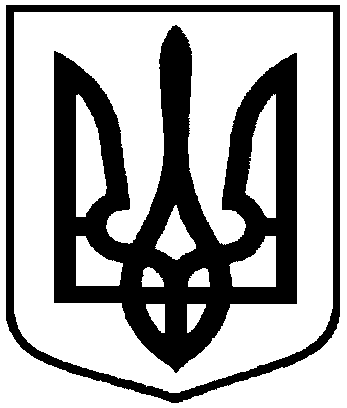 Проєктоприлюднено «__»_________2021 р.Про надання у власність Папушенку Борису Олександровичу земельної ділянки, розташованої за адресою:                   вул. Заводська, с. Стецьківка Сумського району Сумської області, на території Сумської міської територіальної громади, площею 0,1288 га